Agincourt Avenue area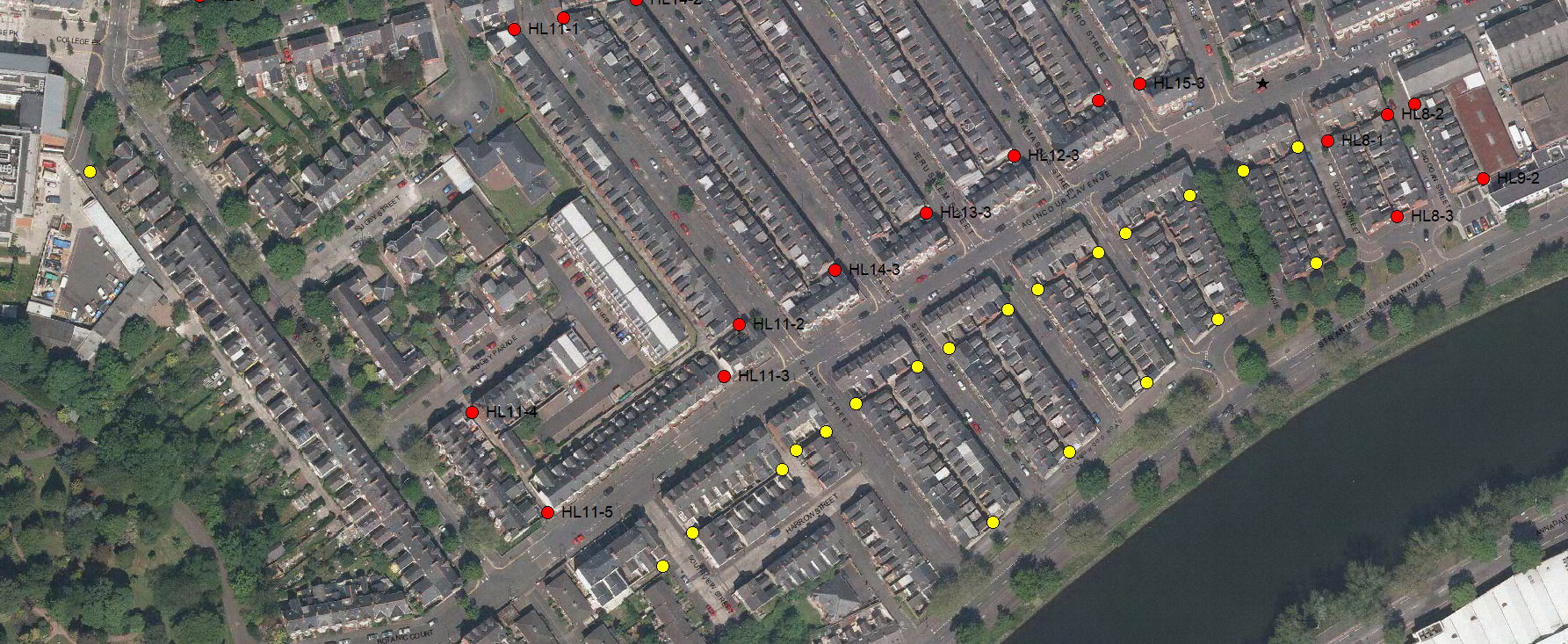 Dudley Street Area 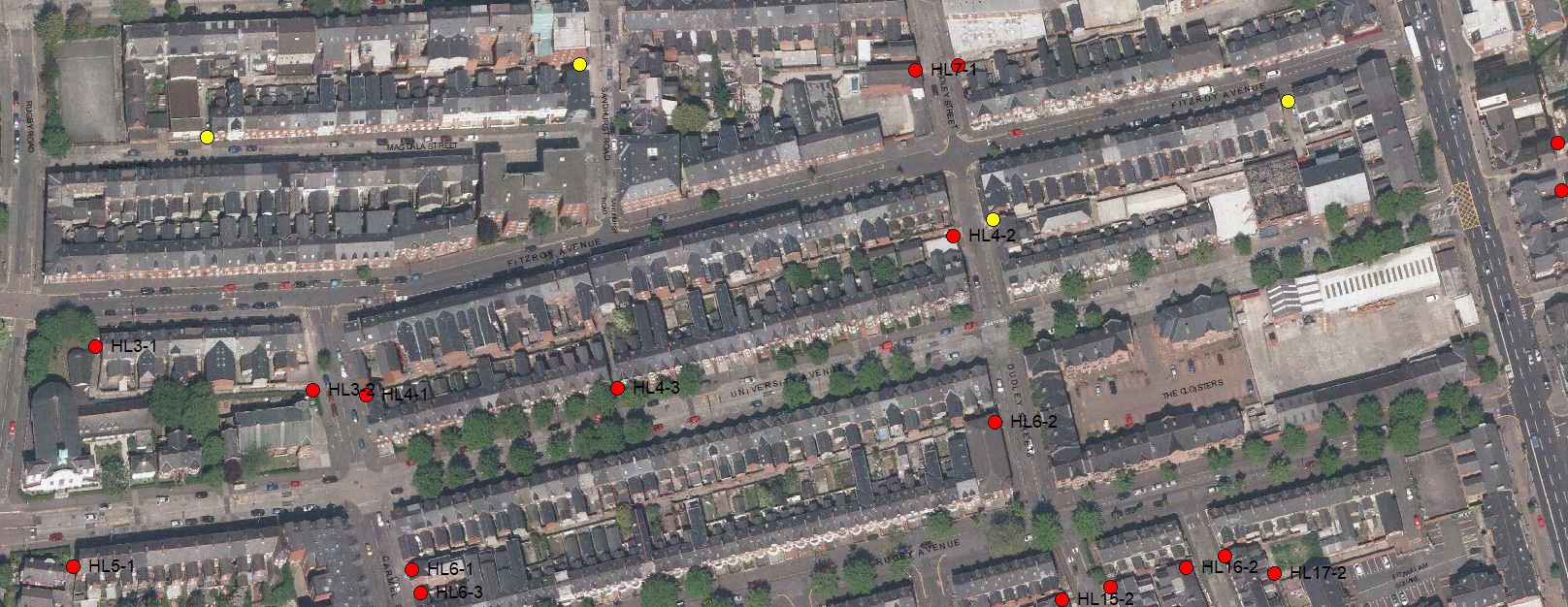 